يرجى إرسال النموذج على الايميل التالي لمتابعة الطلب  :csunit@customs.gov.jo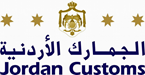 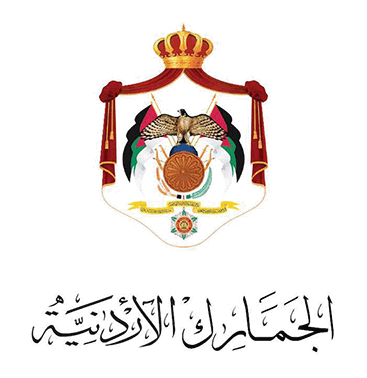 طلب الحصول على المعلوماتقانون ضمان حق الحصول على المعلومات الإردني رقم 47 لسنة 2007طلب الحصول على المعلوماتقانون ضمان حق الحصول على المعلومات الإردني رقم 47 لسنة 2007لاستعمال الدائرة			لاستعمال الدائرة			رقم الطلبمستلم الطلباسم المديرية/ المحول لها الطلباليوم / التاريختوقيع المسؤول مستلم الطلبمعلومات مقدم الطلبمعلومات مقدم الطلبمعلومات مقدم الطلبالإسم من أربع مقاطعمكان الإقامةجهة العملتفاصيل الإتصال للرد على الطلب البريد الإلكتروني، الهاتف و/أو العنوانالوثائق المطلوبةوثيقة إثبات شخصية سارية المفعول/ كتاب من الجهة المعنية متضمناً (موضوع المعلومات والغرض منها، واسم المفوض)وثيقة إثبات شخصية سارية المفعول/ كتاب من الجهة المعنية متضمناً (موضوع المعلومات والغرض منها، واسم المفوض)معلومات ذات علاقة بالطلبمعلومات ذات علاقة بالطلبمعلومات ذات علاقة بالطلباسم المؤسسة أو الدائرة  أو الشركة أو الجامعة (للطلبة)"وصف للوثيقة أو المعلومات المطلوبة (أذكر إسم الوثيقة أو المرجع إن توفر ذلك وقدم تفاصيل كافية لتمكين المسؤول من التعرف على الوثيقة)الغرض من الحصول على المعلومات 			الغرض من الحصول على المعلومات 			الغرض من الحصول على المعلومات 			الدراسات والأبحاثمقارنات معياريةللنشرأُخرى....اذكرهاإذا تمت الموافقة على طلبك فقد يتم إستيفاء الرسوم القانونية لاستنساخ الوثيقة ولإرسال النسخ بالبريد لك). يتم الإعفاء من الرسوم في الحالات التالية: طلبات الحصول على معلومات شخصية تتعلق بطالب المعلومات	إذا كان المتقدم بالطلب تحت خط الفقر				إذا تمت الموافقة على طلبك فقد يتم إستيفاء الرسوم القانونية لاستنساخ الوثيقة ولإرسال النسخ بالبريد لك). يتم الإعفاء من الرسوم في الحالات التالية: طلبات الحصول على معلومات شخصية تتعلق بطالب المعلومات	إذا كان المتقدم بالطلب تحت خط الفقر				إذا تمت الموافقة على طلبك فقد يتم إستيفاء الرسوم القانونية لاستنساخ الوثيقة ولإرسال النسخ بالبريد لك). يتم الإعفاء من الرسوم في الحالات التالية: طلبات الحصول على معلومات شخصية تتعلق بطالب المعلومات	إذا كان المتقدم بالطلب تحت خط الفقر				التزم بأن استخدم المعلومات للغرض الذي تم الحصول عليها من اجله وأن اشير إلى مصدر المعلومة التي حصلت عليها والمعلومات الببلوغرافية وحسب الأصول العلمية والقانونية المرعية.التزم بأن استخدم المعلومات للغرض الذي تم الحصول عليها من اجله وأن اشير إلى مصدر المعلومة التي حصلت عليها والمعلومات الببلوغرافية وحسب الأصول العلمية والقانونية المرعية.التزم بأن استخدم المعلومات للغرض الذي تم الحصول عليها من اجله وأن اشير إلى مصدر المعلومة التي حصلت عليها والمعلومات الببلوغرافية وحسب الأصول العلمية والقانونية المرعية.يتم إجابة الطلب أو رفضه خلال ثلاثين يوماً من اليوم التالي لتقديم الطلب.			يعتبر الامتناع عن الرد ضمن المدة المحددة قراراً بالرفض. 			في حال عدم حصولك على المعلومة يحق لك تقديم شكوى إلى مجلس المعلومات يتم إجابة الطلب أو رفضه خلال ثلاثين يوماً من اليوم التالي لتقديم الطلب.			يعتبر الامتناع عن الرد ضمن المدة المحددة قراراً بالرفض. 			في حال عدم حصولك على المعلومة يحق لك تقديم شكوى إلى مجلس المعلومات يتم إجابة الطلب أو رفضه خلال ثلاثين يوماً من اليوم التالي لتقديم الطلب.			يعتبر الامتناع عن الرد ضمن المدة المحددة قراراً بالرفض. 			في حال عدم حصولك على المعلومة يحق لك تقديم شكوى إلى مجلس المعلومات توقيع مقدم الطلب/ ................................................................................................توقيع مقدم الطلب/ ................................................................................................توقيع مقدم الطلب/ ................................................................................................